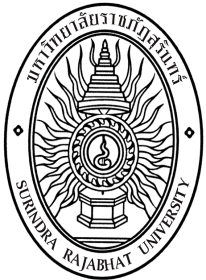 แบบลงนามข้อตกลงการปฏิบัติราชการประจำปีผู้รับการประเมินประเภทวิชาการ....................................................................................รอบการประเมิน                                      รอบที่  1	1  ตุลาคม......................   ถึง  31  มีนาคม.............................                                      รอบที่  2	1  เมษายน                  ถึง  30 กันยายน ............................              ชื่อผู้รับการประเมิน	(นาย/นาง/นางสาว)...............................................................................................................		          ตำแหน่ง.........................................................ระดับตำแหน่ง...................................................			สังกัด.....................................................................................................................................ชื่อผู้ประเมิน		(นาย/นาง/นางสาว)  ผู้ช่วยศาสตราจารย์ ดร.อัชราพร  สุขทอง                                                      	                    ตำแหน่ง     คณบดีคณะมนุษยศาสตร์และสังคมศาสตร์   มหาวิทยาลัยราชภัฏสุรินทร์                      ข้อตกลงด้านผลสัมฤทธิ์ของงาน (องค์ประกอบที่ 1)2. ข้อตกลงด้านพฤติกรรมการปฏิบัติราชการ ผู้ประเมินและผู้รับการประเมินได้ตกลงร่วมกัน และเห็นพ้องกันแล้ว  จึงลงลายมือชื่อไว้เป็นหลักฐานลงชื่อ.......................................................ผู้รับการประเมิน	    ลงชื่อ.....................................................ผู้ประเมิน       (.......................................................)			      (ผู้ช่วยศาสตราจารย์ ดร.อัชราพร  สุขทอง)ตำแหน่ง.......................................................			คณบดี/ผู้อำนวยการสำนัก/สถาบัน คณะมนุษยศาสตร์ฯ................/.............................../.................			      	.............../....................../..................ตัวชี้วัดข้อตกลงเพื่อให้บรรลุสัมฤทธิ์งาน/กิจกรรม/โครงการน้ำหนักผู้รับประเมินคาดหวัง1.1 ผลสัมฤทธิ์ด้านการสอน1.1 ผลสัมฤทธิ์ด้านการสอน301.1.1 ภาระงานสอนไม่น้อยกว่า .................................คาบต่อสัปดาห์61.1.2 ระดับความสำเร็จของการจัดการเรียนการสอน1) จัดทำและส่ง  มคอ. 3  หรือ มคอ. 4 (ถ้ามี)  มคอ. 5 หรือ มคอ. 6 (ถ้ามี)  ครบทุกรายวิชาตามกำหนด  2) มีการทวนสอบผลสัมฤทธิ์..................รายวิชา61.1.3 ระดับความพึงพอใจของนักศึกษาต่อคุณภาพการจัดการเรียนการสอนคะแนนเฉลี่ยไม่ต่ำกว่า.. ................คะแนน  61.1.4 ระดับความสำเร็จของการวัดและประเมินผลการเรียนรู้การจัดส่งผลการเรียนครบทุกรายวิชาภายในระยะเวลากำหนด61.1.5 ระดับความสำเร็จของการจัดการเรียนรู้ที่บูรณาการร่วมกับพันธกิจอื่นมีการบูรณาการรายวิชา...................................................................................................................................................................................................เข้ากับพันธกิจด้าน........................................................................................................................................................................................................6ตัวชี้วัดข้อตกลงเพื่อให้บรรลุสัมฤทธิ์งาน/กิจกรรม/โครงการน้ำหนักผู้รับประเมินคาดหวัง1.2  ผลสัมฤทธิ์ด้านการผลิตผลงานทางวิชาการ1.2  ผลสัมฤทธิ์ด้านการผลิตผลงานทางวิชาการ201.2.1 ระดับความสำเร็จของการดำเนินการวิจัยมีแผนการทำวิจัย  ดังนี้(.....)  มีโครงร่างการวิจัยเตรียมเสนอ เรื่อง..................................................................................................................................................................(....) มีงานวิจัยที่อยู่ระหว่างดำเนินการ เรื่อง...............................................................................................................................................................(....) มีรายงานการวิจัยฉบับสมบูรณ์ในรอบ ๒ ปีย้อนหลัง หรือ มีงานวิจัยที่คาดว่าจะทำรายงานวิจัยเสร็จสมบูรณ์ในรอบการประเมิน เรื่อง.......................................................................................................................................61.2.2 ระดับความสำเร็จในการจัดทำบทความทางวิชาการหรือบทความวิจัย(......) มีร่างบทความวิจัย บทความวิชาการ เรื่อง......................................................................................................................................................................................................................................(.....) มีบทความวิจัย บทความวิชาการ ที่ตีพิมพ์เผยแพร่ ในรอบ 2 ปีย้อนหลัง  หรือคาดว่าจะตีพิมพ์เผยแพร่ในรอบประเมิน  เรื่อง...........................................................................................................................................................................................................................................71.2.3 ระดับความสำเร็จของการจัดทำเอกสารการสอนหรือเอกสารคำสอน หรือหนังสือ หรือตำรา หรือผลงานทางวิชาการในลักษณะอื่น(.....) มีการจัดทำเอกสารประกอบการสอน / เอกสารคำสอน  เรื่อง.....................................................................................................................(.....) มีการจัดทำหนังสือ / ตำรา   เรื่อง....................................................................................................................(.....) มีการจัดทำผลงานวิชาการอื่น  เรื่อง.....................................................................................................................71.3 ผลสัมฤทธิ์ด้านการบริหารหลักสูตร1.3 ผลสัมฤทธิ์ด้านการบริหารหลักสูตร301.3.1 ระดับความสำเร็จของการมีส่วนร่วมในการบริหารหลักสูตร1) ปฏิบัติงานในหลักสูตร / กลุ่มสาขาวิชา / กลุ่มวิชาศึกษาทั่วไป.....................................................................................................................51.3.2 ระดับความสำเร็จในการปรับปรุง/พัฒนาหลักสูตร2) หน้าที่ที่ได้รับมอบหมาย   2.1).................................................................................................................................................................................................................................   2.2).....................................................................................................................................................................................................................................51.3.3 ระดับความสำเร็จในการให้คำปรึกษาวิชาการและแนะแนวแก่นักศึกษา3) เป็นอาจารย์ที่ปรึกษาหมู่เรียน................................................................   สาขา......................................................................................................   ชั้นปี......................................................จำนวนนักศึกษา...................คน4) เป็นอาจารย์ที่ปรึกษาชมรม.............................................................................................................................................................................................51.3.4 ระดับความสำเร็จของการปฏิบัติตามหน้าที่ที่ได้รับมอบหมายจากหลักสูตร5) หน้าที่รับผิดชอบในการปรับปรุงหลักสูตร  หรือ รายวิชา................................................................................................................................................51.3.5 ระดับความสำเร็จในการพัฒนาตนเอง6) แผนการฝึกอบรม / การพัฒนาตนเองด้าน................................................................................................................................................................51.3.6 ระดับความสำเร็จของการประกันคุณภาพการศึกษาระดับหลักสูตร7) ความรับผิดชอบในการประกันคุณภาพการศึกษาภายในระดับหลักสูตร.....................................................................................................................5ตัวชี้วัดข้อตกลงเพื่อให้บรรลุสัมฤทธิ์งาน/กิจกรรม/โครงการน้ำหนักผู้รับประเมินคาดหวัง1.4  ผลสัมฤทธิ์ของงานที่ได้รับมอบหมายจากคณะ  สำนัก  สถาบัน มหาวิทยาลัย1.4  ผลสัมฤทธิ์ของงานที่ได้รับมอบหมายจากคณะ  สำนัก  สถาบัน มหาวิทยาลัย201.4.1  กิจกรรมการมีส่วนร่วมด้านวิชาการเข้าร่วมในกิจกรรมด้านวิชาการ อย่างน้อยดังนี้    1)  โครงการมนุษยศาสตร์และสังคมศาสตร์วิชาการ ครั้งที่  28    2) โครงการพัฒนาผลงานตำแหน่งทางวิชาการ    3) เข้าร่วมกิจกรรมของหลักสูตร(ประเมินโดยประธานหลักสูตร) (ระบุ)......................................................................................................................    4)  เข้าร่วมกิจกรรมของหลักสูตร(ประเมินโดยประธานหลักสูตร) (ระบุ)......................................................................................................................    5) เข้าร่วมกิจกรรมของหลักสูตร(ประเมินโดยประธานหลักสูตร) (ระบุ)......................................................................................................................   6)  อื่น ๆ .................................................................................................51.4.2  กิจกรรมการมีส่วนร่วมด้านบริหารเข้าร่วมในกิจกรรมด้านบริหาร อย่างน้อยดังนี้      1) โครงการทบทวนแผนยุทธศาสตร์คณะมนุษยศาสตร์และสังคมศาสตร์                  2)  ประชุมคณาจารย์และบุคลากร       3)  โครงการ HUSO Run for Education เดิน – วิ่ง มนุษยศาสตร์และสังคมศาสตร์สัมพันธ์      4) โครงการส่งเสริมสมรรถนะและพัฒนาบุคลากรคณะมนุษยศาสตร์และสังคมศาสตร์        5)  เข้าร่วมกิจกรรมของหลักสูตร(ประเมินโดยประธานหลักสูตร) (ระบุ)......................................................................................................................      6)  อื่น ๆ .............................................................................................51.4.3  กิจกรรมการมีส่วนร่วมด้านกิจการนักศึกษาเข้าร่วมในกิจกรรมด้านกิจการนักศึกษา อย่างน้อยดังนี้      1) โครงการปฐมนิเทศนักศึกษาใหม่  คณะมนุษยศาสตร์ฯ     2)  โครงการกองทุนเพื่อการศึกษาและสิ่งสนับสนุนงานกิจการนักศึกษา ครั้งที่ 5                                        3)  โครงการปัจฉิมนักศึกษาและกิจกรรมอบรมเพื่อส่งเสริมทักษะชีวิตแก่นักศึกษา  คณะมนุษยศาสตร์และสังคมศาสตร์     4)  เข้าร่วมกิจกรรมของหลักสูตร(ประเมินโดยประธานหลักสูตร) (ระบุ)......................................................................................................................     5)  เข้าร่วมกิจกรรมของหลักสูตร(ประเมินโดยประธานหลักสูตร) (ระบุ)......................................................................................................................    6)  อื่น ๆ ................................................................................................51.4.4  กิจกรรม การมีส่วนร่วมอื่นๆ ในระดับคณะ/สำนัก/สถาบัน/มหาวิทยาลัยเข้าร่วมในกิจกรรมการมีส่วนร่วมอื่นๆ เป็นกรรมการระดับคณะ  สำนัก  สถาบัน มหาวิทยาลัย หรือได้รับมอบหมายให้ปฏิบัติงาน       1)  โครงการสืบสานประเพณีสงกรานต์       2)  โครงการแสดงมุทิตาจิตแด่ผู้เกษียณอายุราชการ       3)  โครงการส่งท้ายปีเก่าวิถีไทย  ต้อนรับปีใหม่วิถีพุทธ       4)........................................................................................................       5) ........................................................................................................       6)  อื่น ๆ .............................................................................................5ที่รายการระดับสมรรถนะที่คาดหวังระดับสมรรถนะที่ผู้รับการประเมินคาดหวัง2.1  สมรรถนะหลัก2.1  สมรรถนะหลัก2.1.1  การมุ่งผลสัมฤทธิ์2.1.2  การบริการที่ดี2.1.3  การสั่งสมความเชี่ยวชาญในงานอาชีพ2.1.4  การยึดมั่นในความถูกต้องชอบธรรม  และจริยธรรม2.1.5  การทำงานเป็นทีม2.2  สมรรถนะประจำสายงาน2.2  สมรรถนะประจำสายงาน2.2.1  การคิดวิเคราะห์2.2.2  การใส่ใจและพัฒนาผู้อื่น2.2.3  การสืบเสาะหาข้อมูล2.2.4  ความเข้าใจองค์กรและระบบราชการ2.2.5  ความผูกพันที่มีต่อสถาบันอุดมศึกษา2.3  สมรรถนะทางการบริหาร2.3  สมรรถนะทางการบริหาร2.3.1 สภาวะผู้นำ--2.3.2 วิสัยทัศน์--2.3.3 การวางแผนกลยุทธ์ภาครัฐ--2.3.4 ศักยภาพเพื่อนำการปรับเปลี่ยน--2.3.5 การควบคุมตนเอง--2.3.6 การสอนงานและการมอบหมายงาน--